INTERVENTO 5INDIVIDUAZIONE AREA DI INTERVENTO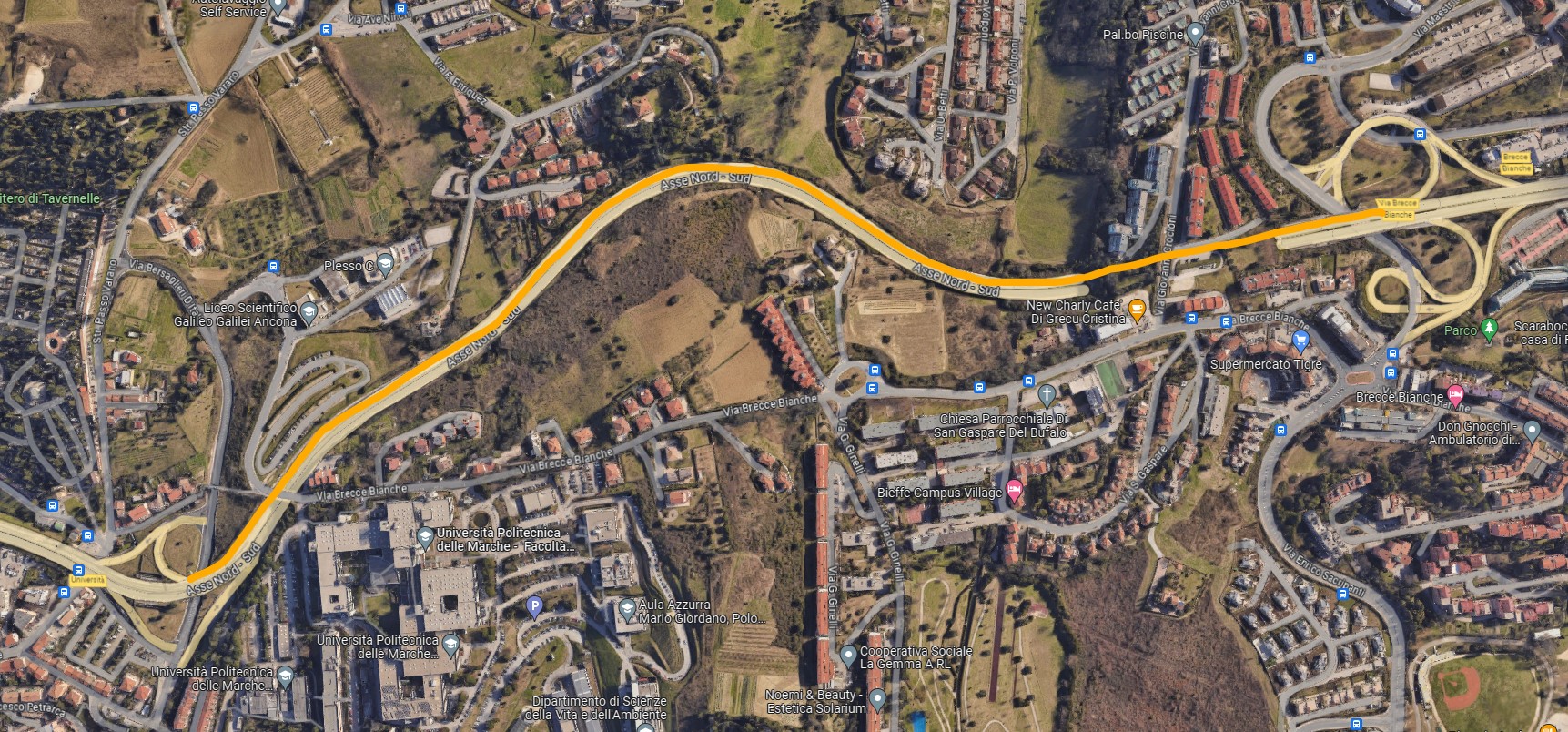 